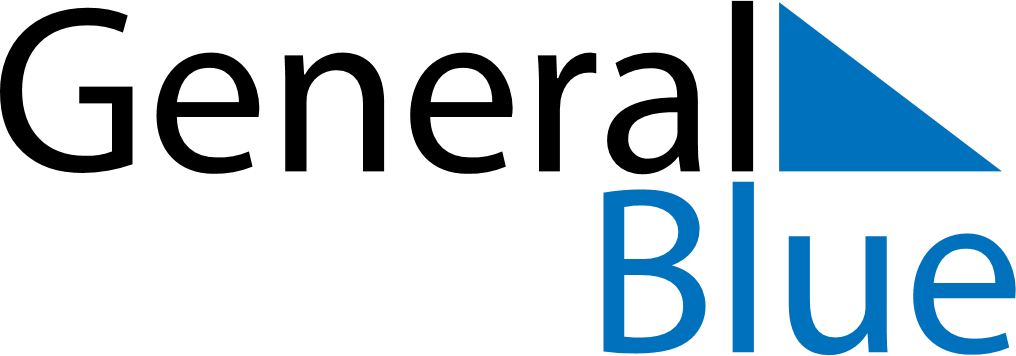 Germany 2023 HolidaysGermany 2023 HolidaysDATENAME OF HOLIDAYJanuary 1, 2023SundayNew Year’s DayFebruary 14, 2023TuesdayValentine’s DayFebruary 16, 2023ThursdayWomen’s Carnival DayFebruary 20, 2023MondayShrove MondayFebruary 21, 2023TuesdayShrove TuesdayFebruary 22, 2023WednesdayAsh WednesdayApril 6, 2023ThursdayMaundy ThursdayApril 7, 2023FridayGood FridayApril 9, 2023SundayEaster SundayApril 10, 2023MondayEaster MondayMay 1, 2023MondayLabour DayMay 14, 2023SundayMother’s DayMay 18, 2023ThursdayAscension DayMay 28, 2023SundayPentecostMay 29, 2023MondayWhit MondayOctober 3, 2023TuesdayNational HolidayNovember 1, 2023WednesdayAll Saints’ DayNovember 2, 2023ThursdayAll Souls’ DayNovember 11, 2023SaturdaySaint MartinNovember 19, 2023SundayMemorial DayNovember 22, 2023WednesdayDay of Prayer and RepentanceNovember 26, 2023SundayTotensonntagDecember 3, 2023Sunday1. AdventDecember 10, 2023Sunday2. AdventDecember 17, 2023Sunday3. AdventDecember 24, 2023SundayChristmas EveDecember 24, 2023Sunday4. AdventDecember 25, 2023MondayChristmas DayDecember 26, 2023TuesdayBoxing DayDecember 31, 2023SundayNew Year’s Eve